ส่วนที่ 1บทนำ                      เนื่องด้วยระเบียบกระทรวงมหาดไทย   ว่าด้วยการจัดทำแผนพัฒนาขององค์กรปกครองส่วนท้องถิ่น พ.ศ. 2548 ได้กำหนดให้องค์กรปกครองส่วนท้องถิ่น ดำเนินการจัดทำแผนการดำเนินงาน ตามหมวด 5 ข้อ26การจัดทำแผนการดำเนินงานให้ดำเนินการตามระเบียบนี้โดยมีขั้นตอนดำเนินการ ดังนี้   (1) คณะกรรมการสนับสนุนการจัดทำแผนพัฒนาท้องถิ่นรวบรวมแผนงาน โครงการพัฒนาขององค์กรปกครองส่วนท้องถิ่น หน่วยราชการส่วนกลาง ส่วนภูมิภาค รัฐวิสาหกิจและหน่วยงานอื่นๆ ที่ดำเนินการในพื้นที่ขององค์กรปกครองส่วนท้องถิ่น แล้วจัดทำร่างแผนการดำเนินงานเสนอคณะกรรมการพัฒนาท้องถิ่น (2) คณะ กรรมการพัฒนาท้องถิ่นพิจารณาร่างแผนการดำเนินงานแล้วเสนอผู้บริหารท้องถิ่น ประกาศเป็นแผนการดำเนินงาน ทั้งนี้ ให้ปิดประกาศแผนการดำเนินงานภายในสิบห้าวันนับแต่วันที่ประกาศ เพื่อให้ประชาชนในท้องถิ่นทราบโดยทั่วกันและต้องปิดประกาศไว้อย่างน้อยสามสิบวัน และระเบียบกระทรวงมหาดไทย ว่าด้วยการจัดทำแผนพัฒนาขององค์กรปกครองส่วนท้องถิ่น (ฉบับที่ 2) พ.ศ.2549 ข้อ 12 “ข้อ 17 แผนการดำเนินงานให้จัดทำให้แล้วเสร็จภายในสามสิบวันนับแต่วันที่ประกาศใช้งบประมาณ รายจ่ายประจำปี งบประมาณรายจ่ายเพิ่มเติม งบประมาณจากเงินสะสม หรือได้รับแจ้งแผนงาน และโครงการจากหน่วยราชการส่วนกลาง ส่วนภูมิภาค รัฐวิสาหกิจหรือหน่วยงานอื่นๆ ที่ต้องดำเนินการ ในพื้นที่องค์กรปกครองส่วนท้องถิ่นในปีงบประมาณนั้น การขยายเวลาการจัดทำและการแก้ไขแผน การดำเนินงานเป็นอำนาจของผู้บริหารท้องถิ่น”                     ภายใต้กฎหมายดังกล่าว องค์การบริหารส่วนตำบลดอนดั่ง  จึงได้ดำเนินการจัดทำแผนการดำเนินงาน ประจำปีงบประมาณ พ.ศ. 2564 ขึ้น เพื่อให้ทราบถึงรายละเอียดแผนงาน โครงการพัฒนาและกิจกรรมที่ดำเนินการจริงทั้งหมดในพื้นที่ขององค์กรปกครองส่วนท้องถิ่นประจำปีงบประมาณนั้น และใช้เป็นแนวทางในการดำเนินงานในปีงบประมาณ พ.ศ. 2564 ของท้องถิ่นให้มีความชัดเจนในการปฏิบัติ มากขึ้น มีการประสานและบูรณาการการทำงานกับหน่วยงานและการจำแนกรายละเอียดต่างๆ ของแผนงาน/ โครงการในแผนการดำเนินงานจะทำให้การติดตามประเมินผลเมื่อสิ้นปีงบประมาณมีความสะดวกมากขึ้น โดยการจัดทำแผนการดำเนินงานองค์การบริหารส่วนตำบลดอนดั่ง ประจำปีงบประมาณ พ.ศ. 2564 มีวัตถุประสงค์ดังนี้ วัตถุประสงค์ของแผนการดำเนินงาน	1. เพื่อแสดงถึงรายละเอียดแผนงาน/โครงการพัฒนา และกิจกรรมการพัฒนาที่ดำเนินการทั้งหมด ในพื้นที่ขององค์กรปกครองส่วนท้องถิ่นประจำปีงบประมาณ พ.ศ. 2564           2. เพื่อให้แนวทางในการดำเนินงานในปีงบประมาณ พ.ศ. 2564 ขององค์การบริหารส่วนตำบล มีความชัดเจนในการปฏิบัติงานมากขึ้นลดความซ้ำซ้อนของโครงการ          3. มีการประสานงานและบูรณาการกับหน่วยงานและจำแนกรายละเอียดต่างๆ ของแผนงาน/โครงการ ในแผนการดำเนินงาน           4. เพื่อใช้เป็นเครื่องมือในการติดตามการดำเนินงานและการประเมินผล            5. เพื่อการควบคุมดำเนินงานให้เป็นไปอย่างเหมาะสมมีประสิทธิภาพและประสิทธิผลขั้นตอนการจัดทำแผนการดำเนินงาน  ขั้นตอนที่ ๑ขั้นตอนการจัดทำร่างแผน                 คณะกรรมการสนับสนุนการจัดทำแผนพัฒนาท้องถิ่นรวบรวมแผนงาน โครงการพัฒนา ขององค์กรปกครองส่วนท้องถิ่น หน่วยราชการส่วนกลาง ส่วนภูมิภาค รัฐวิสาหกิจและหน่วยงานอื่นๆ ที่ดำเนินการในพื้นที่ขององค์กรปกครองส่วนท้องถิ่น   แล้วจัดทำร่างแผนการดำเนินงานเสนอคณะกรรมการพัฒนาท้องถิ่น ขั้นตอนที่ ๒ ขั้นตอนการพิจารณาร่างแผน                 คณะกรรมการพัฒนาท้องถิ่นพิจารณาร่างแผนการดำเนินงาน แล้วเสนอผู้บริหารท้องถิ่น ประกาศเป็นแผนการดำเนินงาน ขั้นตอนที่ ๓ การประกาศใช้แผนการดำเนินงาน                 คณะกรรมการพัฒนาท้องถิ่นพิจารณาร่างแผนการดำเนินงาน แล้วเสนอผู้บริหารท้องถิ่น เพื่อประกาศใช้แผนการดำเนินงาน ทั้งนี้ ให้ปิดประกาศแผนการดำเนินงานภายในสิบห้าวันนับแต่วันที่ประกาศ เพื่อให้ประชาชนในท้องถิ่นทราบโดยทั่วกันและต้องปิดประกาศไว้อย่างน้อยสามสิบวัน แผนการดำเนินงานให้จัดทำให้แล้วเสร็จภายในสามสิบวันนับแต่วันที่ประกาศใช้งบประมาณ รายจ่ายประจำปี งบประมาณรายจ่ายเพิ่มเติม งบประมาณจากเงินสะสม หรือได้รับแจ้งแผนงานและ โครงการจากหน่วยราชการส่วนกลาง ส่วนภูมิภาค รัฐวิสาหกิจหรือหน่วยงานอื่นๆ ที่ต้องดำเนินการในพื้นที่ องค์กรปกครองส่วนท้องถิ่นในปีงบประมาณนั้น                “การขยายเวลาการจัดทำและการแก้ไขแผนการดำเนินงานเป็นอำนาจของผู้บริหารท้องถิ่น”             แผนการดำเนินงาน ประจำปีงบประมาณ พ.ศ. 2564 มีรายละเอียดเค้าโครงการดังนี้    		ส่วนที่ 1 บทนำ ประกอบด้วย          			 1.1 บทนำ            			 1.2 วัตถุประสงค์ของแผนการดำเนินงาน           			 1.3 ขั้นตอนการจัดทำแผนการดำเนินงาน          			 1.4 ประโยชน์ของแผนการดำเนินงาน                       ส่วนที่ 2บัญชีโครงการ/กิจกรรม ประกอบด้วย 			 2.1 สรุปบัญชีโครงการ/กิจกรรม (ผด. 01)			 2.2 บัญชีโครงการ/กิจกรรม/งบประมาณ (ผด. 02)จากขั้นตอนการจัดทำแผนการดำเนินงานข้างต้นสามารถเขียนเป็นแผนภูมิดังนี้ระยะเวลาในกำรจัดทำแผนการดำเนินงาน                 แผนการดำเนินงานให้จัดทำให้แล้วเสร็จภายในสามสิบวันนับแต่วันที่ประกาศใช้งบประมาณรายจ่าย ประจำปี งบประมาณรายจ่ายเพิ่มเติม งบประมาณจากเงินสะสม หรือได้รับแจ้งแผนงานและโครงการจาก หน่วยงานราชการส่วนกลาง ส่วนภูมิภาค รัฐวิสาหกิจ หรือหน่วยงานอื่น ที่ต้องดำเนินการในพื้นที่องค์กร ปกครองส่วนท้องถิ่นในปีงบประมาณนั้น การขยายระยะเวลาการจัดทำและการแก้ไขแผนการดำเนินงานเป็นอำนาจของผู้บริหารท้องถิ่นประโยชน์ของแผนการดำเนินงาน1.ทำให้การดำเนินงานแผนงาน/โครงการพัฒนาในปีงบประมาณ มีความชัดเจนในการปฏิบัติมากขึ้น2.มีความสะดวกในการติดตามประเมินผลการนำแผนไปปฏิบัติ มีความสะดวกและมีประสิทธิภาพ3. เพื่อให้การใช้จ่ายงบประมาณในแต่ละปีของหน่วยงานเป็นไปอย่างมีประสิทธิภาพ4. ทราบถึงจำนวนงบประมาณที่ต้องจ่ายจริงในแต่ละปี5. สามารถบริหารเวลาในการดำเนินงานโครงการของทุกส่วนขององค์การบริหารส่วนตำบลดอนดั่ง6. สามารถนำแผนการปฏิบัติการมาวิเคราะห์ปัญหาอันเกิดจากการดำเนินโครงการต่างๆตามงบประมาณในปีงบประมาณ  พ.ศ.2564 ได้อย่างถูกต้องบัญชีสรุปจำนวนโครงการและงบประมาณแผนการดำเนินงาน  ประจำปีงบประมาณ  พ.ศ. 2564 องค์การบริหารส่วนตำบลดอนดั่ง  อำเภอนองสองห้อง จังหวัดขอนแก่นบัญชีสรุปจำนวนโครงการและงบประมาณแผนการดำเนินงาน  ประจำปีงบประมาณ  พ.ศ. 2564 องค์การบริหารส่วนตำบลดอนดั่ง  อำเภอนองสองห้อง จังหวัดขอนแก่น                                                          บัญชีจำนวนโครงการพัฒนาท้องถิ่น กิจกรรมและงบประมาณ                                           แบบ ผด.02แผนการดำเนินงาน  ประจำปีงบประมาณ  พ.ศ. 2564องค์การบริหารส่วนตำบลดอนดั่ง อำเภอหนองสองห้อง จังหวัดขอนแก่น1.ยุทธศาสตร์การพัฒนาคนและสังคมที่มีคุณภาพ       แผนงานการศึกษา                                                             บัญชีจำนวนโครงการพัฒนาท้องถิ่น กิจกรรมและงบประมาณ                                           แบบ ผด.02แผนการดำเนินงาน  ประจำปีงบประมาณ  พ.ศ. 2564องค์การบริหารส่วนตำบลดอนดั่ง อำเภอหนองสองห้อง จังหวัดขอนแก่น1.ยุทธศาสตร์การพัฒนาคนและสังคมที่มีคุณภาพ          แผนงานการศึกษา                                                          บัญชีจำนวนโครงการพัฒนาท้องถิ่น กิจกรรมและงบประมาณ                                           แบบ ผด.02แผนการดำเนินงาน  ประจำปีงบประมาณ  พ.ศ. 2564องค์การบริหารส่วนตำบลดอนดั่ง อำเภอหนองสองห้อง จังหวัดขอนแก่น   1.ยุทธศาสตร์การพัฒนาคนและสังคมที่มีคุณภาพ          แผนงานการศึกษา                                                          บัญชีจำนวนโครงการพัฒนาท้องถิ่น กิจกรรมและงบประมาณ                                           แบบ ผด.02แผนการดำเนินงาน  ประจำปีงบประมาณ  พ.ศ. 2564องค์การบริหารส่วนตำบลดอนดั่ง อำเภอหนองสองห้อง จังหวัดขอนแก่น1.ยุทธศาสตร์การพัฒนาคนและสังคมที่มีคุณภาพ       แผนงานการศาสนาวัฒนธรรมและนันทนาการ                                                               บัญชีจำนวนโครงการพัฒนาท้องถิ่น กิจกรรมและงบประมาณ                                           แบบ ผด.02แผนการดำเนินงาน  ประจำปีงบประมาณ  พ.ศ. 2564องค์การบริหารส่วนตำบลดอนดั่ง อำเภอหนองสองห้อง จังหวัดขอนแก่น   1.ยุทธศาสตร์การพัฒนาคนและสังคมที่มีคุณภาพ       แผนงานการศาสนาวัฒนธรรมและนันทนาการ                                                                  บัญชีจำนวนโครงการพัฒนาท้องถิ่น กิจกรรมและงบประมาณ                                           แบบ ผด.02แผนการดำเนินงาน  ประจำปีงบประมาณ  พ.ศ. 2564องค์การบริหารส่วนตำบลดอนดั่ง อำเภอหนองสองห้อง จังหวัดขอนแก่น1.ยุทธศาสตร์การพัฒนาคนและสังคมที่มีคุณภาพ        แผนงาสาธารณสุข                                                          บัญชีจำนวนโครงการพัฒนาท้องถิ่น กิจกรรมและงบประมาณ                                           แบบ ผด.02แผนการดำเนินงาน  ประจำปีงบประมาณ  พ.ศ. 2564องค์การบริหารส่วนตำบลดอนดั่ง อำเภอหนองสองห้อง จังหวัดขอนแก่น   1.ยุทธศาสตร์การพัฒนาคนและสังคมที่มีคุณภาพ        แผนงานงบกลาง                                                              บัญชีจำนวนโครงการพัฒนาท้องถิ่น กิจกรรมและงบประมาณ                                           แบบ ผด.02แผนการดำเนินงาน  ประจำปีงบประมาณ  พ.ศ. 2564องค์การบริหารส่วนตำบลดอนดั่ง อำเภอหนองสองห้อง จังหวัดขอนแก่น   1.ยุทธศาสตร์การพัฒนาคนและสังคมที่มีคุณภาพ         แผนงานงบกลาง                                                           บัญชีจำนวนโครงการพัฒนาท้องถิ่น กิจกรรมและงบประมาณ                                           แบบ ผด.02แผนการดำเนินงาน  ประจำปีงบประมาณ  พ.ศ. 2564องค์การบริหารส่วนตำบลดอนดั่ง อำเภอหนองสองห้อง จังหวัดขอนแก่น   1.ยุทธศาสตร์การพัฒนาคนและสังคมที่มีคุณภาพ        แผนงานงบกลาง                                                           บัญชีจำนวนโครงการพัฒนาท้องถิ่น กิจกรรมและงบประมาณ                                           แบบ ผด.02แผนการดำเนินงาน  ประจำปีงบประมาณ  พ.ศ. 2564องค์การบริหารส่วนตำบลดอนดั่ง อำเภอหนองสองห้อง จังหวัดขอนแก่น 1.ยุทธศาสตร์การพัฒนาคนและสังคมที่มีคุณภาพ         แผนงานสร้างความเข้มแข็งของชุมชน                                                           บัญชีจำนวนโครงการพัฒนาท้องถิ่น กิจกรรมและงบประมาณ                                           แบบ ผด.02แผนการดำเนินงาน  ประจำปีงบประมาณ  พ.ศ. 2564องค์การบริหารส่วนตำบลดอนดั่ง อำเภอหนองสองห้อง จังหวัดขอนแก่น    1.ยุทธศาสตร์การพัฒนาคนและสังคมที่มีคุณภาพ         แผนงานสร้างความเข้มแข็งของชุมชน                                                            บัญชีจำนวนโครงการพัฒนาท้องถิ่น กิจกรรมและงบประมาณ                                           แบบ ผด.02แผนการดำเนินงาน  ประจำปีงบประมาณ  พ.ศ. 2564องค์การบริหารส่วนตำบลดอนดั่ง อำเภอหนองสองห้อง จังหวัดขอนแก่น   1.ยุทธศาสตร์การพัฒนาคนและสังคมที่มีคุณภาพ        แผนงานรักษาความสงบภายใน                                                          บัญชีจำนวนโครงการพัฒนาท้องถิ่น กิจกรรมและงบประมาณ                                           แบบ ผด.02แผนการดำเนินงาน  ประจำปีงบประมาณ  พ.ศ. 2564องค์การบริหารส่วนตำบลดอนดั่ง อำเภอหนองสองห้อง จังหวัดขอนแก่น2. ยุทธศาสตร์การแก้ไขปัญหาความยากจน       แผนงานสังคมสังเคราะห์                                                          บัญชีจำนวนโครงการพัฒนาท้องถิ่น กิจกรรมและงบประมาณ                                           แบบ ผด.02แผนการดำเนินงาน  ประจำปีงบประมาณ  พ.ศ. 2564องค์การบริหารส่วนตำบลดอนดั่ง อำเภอหนองสองห้อง จังหวัดขอนแก่น3. ยุทธศาสตร์ด้านโครงสร้างพื้นฐานและพัฒนาแหล่งน้ำ        แผนงานเคหะชุมชน                                                          บัญชีจำนวนโครงการพัฒนาท้องถิ่น กิจกรรมและงบประมาณ                                           แบบ ผด.02แผนการดำเนินงาน  ประจำปีงบประมาณ  พ.ศ. 2564องค์การบริหารส่วนตำบลดอนดั่ง อำเภอหนองสองห้อง จังหวัดขอนแก่น      3. ยุทธศาสตร์ด้านโครงสร้างพื้นฐานและพัฒนาแหล่งน้ำ           แผนงานเคหะชุมชน                                                          บัญชีจำนวนโครงการพัฒนาท้องถิ่น กิจกรรมและงบประมาณ                                           แบบ ผด.02แผนการดำเนินงาน  ประจำปีงบประมาณ  พ.ศ. 2564องค์การบริหารส่วนตำบลดอนดั่ง อำเภอหนองสองห้อง จังหวัดขอนแก่น3. ยุทธศาสตร์ด้านโครงสร้างพื้นฐานและพัฒนาแหล่งน้ำ        แผนงานอุตสาหกรรมและการโยธา                                                          บัญชีจำนวนโครงการพัฒนาท้องถิ่น กิจกรรมและงบประมาณ                                           แบบ ผด.02แผนการดำเนินงาน  ประจำปีงบประมาณ  พ.ศ. 2564องค์การบริหารส่วนตำบลดอนดั่ง อำเภอหนองสองห้อง จังหวัดขอนแก่น3. ยุทธศาสตร์ด้านโครงสร้างพื้นฐานและพัฒนาแหล่งน้ำ         แผนงานอุตสาหกรรมและการโยธา                                                          บัญชีจำนวนโครงการพัฒนาท้องถิ่น กิจกรรมและงบประมาณ                                           แบบ ผด.02แผนการดำเนินงาน  ประจำปีงบประมาณ  พ.ศ. 2564องค์การบริหารส่วนตำบลดอนดั่ง อำเภอหนองสองห้อง จังหวัดขอนแก่น3. ยุทธศาสตร์ด้านโครงสร้างพื้นฐานและพัฒนาแหล่งน้ำ         แผนงานอุตสาหกรรมและการโยธา                                                          บัญชีจำนวนโครงการพัฒนาท้องถิ่น กิจกรรมและงบประมาณ                                           แบบ ผด.02แผนการดำเนินงาน  ประจำปีงบประมาณ  พ.ศ. 2564องค์การบริหารส่วนตำบลดอนดั่ง อำเภอหนองสองห้อง จังหวัดขอนแก่น3. ยุทธศาสตร์ด้านโครงสร้างพื้นฐานและพัฒนาแหล่งน้ำ         แผนงานอุตสาหกรรมและการโยธา                                                          บัญชีจำนวนโครงการพัฒนาท้องถิ่น กิจกรรมและงบประมาณ                                           แบบ ผด.02แผนการดำเนินงาน  ประจำปีงบประมาณ  พ.ศ. 2564องค์การบริหารส่วนตำบลดอนดั่ง อำเภอหนองสองห้อง จังหวัดขอนแก่น3. ยุทธศาสตร์ด้านโครงสร้างพื้นฐานและพัฒนาแหล่งน้ำ         แผนงานอุตสาหกรรมและการโยธา                                                          บัญชีจำนวนโครงการพัฒนาท้องถิ่น กิจกรรมและงบประมาณ                                           แบบ ผด.02แผนการดำเนินงาน  ประจำปีงบประมาณ  พ.ศ. 2564องค์การบริหารส่วนตำบลดอนดั่ง อำเภอหนองสองห้อง จังหวัดขอนแก่น3. ยุทธศาสตร์ด้านโครงสร้างพื้นฐานและพัฒนาแหล่งน้ำ         แผนงานอุตสาหกรรมและการโยธา                                                          บัญชีจำนวนโครงการพัฒนาท้องถิ่น กิจกรรมและงบประมาณ                                           แบบ ผด.02แผนการดำเนินงาน  ประจำปีงบประมาณ  พ.ศ. 2564องค์การบริหารส่วนตำบลดอนดั่ง อำเภอหนองสองห้อง จังหวัดขอนแก่น5.ยุทธศาสตร์การจัดการทรัพยากรธรรมชาติและสิ่งแวดล้อม    แผนงานสาธารณสุข                                                          บัญชีจำนวนโครงการพัฒนาท้องถิ่น กิจกรรมและงบประมาณ                                           แบบ ผด.02แผนการดำเนินงาน  ประจำปีงบประมาณ  พ.ศ. 2564องค์การบริหารส่วนตำบลดอนดั่ง อำเภอหนองสองห้อง จังหวัดขอนแก่น 6.ยุทธศาสตร์การพัฒนาระบบบริหารจัดการที่ดี       แผนงานบริหารงานทั่วไป                                                           บัญชีจำนวนโครงการพัฒนาท้องถิ่น กิจกรรมและงบประมาณ                                           แบบ ผด.02แผนการดำเนินงาน  ประจำปีงบประมาณ  พ.ศ. 2564องค์การบริหารส่วนตำบลดอนดั่ง อำเภอหนองสองห้อง จังหวัดขอนแก่น6.ยุทธศาสตร์การพัฒนาระบบบริหารจัดการที่ดี      แผนงานบริหารงานทั่วไป                                                           บัญชีจำนวนโครงการพัฒนาท้องถิ่น กิจกรรมและงบประมาณ                                           แบบ ผด.02แผนการดำเนินงาน  ประจำปีงบประมาณ  พ.ศ. 2564องค์การบริหารส่วนตำบลดอนดั่ง อำเภอหนองสองห้อง จังหวัดขอนแก่น6.ยุทธศาสตร์การพัฒนาระบบบริหารจัดการที่ดี      แผนงานบริหารงานทั่วไป                                                           บัญชีจำนวนโครงการพัฒนาท้องถิ่น กิจกรรมและงบประมาณ                                           แบบ ผด.02แผนการดำเนินงาน  ประจำปีงบประมาณ  พ.ศ. 2564องค์การบริหารส่วนตำบลดอนดั่ง อำเภอหนองสองห้อง จังหวัดขอนแก่น      6.ยุทธศาสตร์การพัฒนาระบบบริหารจัดการที่ดี          แผนงานสร้างความเข้มแข็งของชุมชน          ประกาศองค์การบริหารส่วนตำบลดอนดั่ง            เรื่อง  แผนการดำเนินงานองค์การบริหารส่วนตำบลดอนดั่ง ประจำปีประมาณ พ.ศ.๒๕๖4				       ++++++++++		 		อาศัยอำนาจตามระเบียบกระทรวงมหาดไทย ว่าด้วยการจัดทำแผนพัฒนาขององค์กรปกครองส่วนท้องถิ่น พ.ศ. ๒๕๔๘  แก้ไขเพิ่มเติม (ฉบับที่ ๒ ) พ.ศ.๒๕๕๙ ข้อ ๒๖ (๒)  คณะกรรมการพัฒนาท้องถิ่นพิจารณาร่างแผนดำเนินงาน แล้วเสนอผู้บริหารท้องถิ่นประกาศเป็นแผนการดำเนินงาน ทั้งนี้ให้ปิดประกาศแผนการดำเนินงานภายในสิบห้าวันนับแต่วันที่ประกาศเพื่อให้ประชาชนในท้องถิ่นทราบโดยทั่วกันและต้องปิดประกาศไว้อย่างน้อยสามสิบวัน 		ดังนั้น เพื่อให้การจัดทำแผนการดำเนินงานถูกต้องตามระเบียบดังกล่าว และเพื่อประชาสัมพันธ์ให้ประชาชนทั่วไปได้รับทราบ องค์การบริหารส่วนตำบลดอนดั่ง จึงประกาศใช้แผนการดำเนินงานประจำปีงบประมาณ พ.ศ.๒๕๖4 โดยให้มีผลตั้งแต่วันประกาศเป็นต้นไป    		จึงประกาศให้ทราบโดยทั่วกันประกาศ ณ วันที่ 5  ตุลาคม พ.ศ.๒๕๖3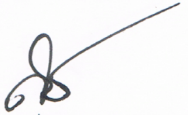                                                            (นายสุบรรณ์  เมิกข่วง)                                                 นายกองค์การบริหารส่วนตำบลดอนดั่ง     ยุทธศาสตร์/แนวทางยุทธศาสตร์/แนวทางจำนวนโครงการที่ดำเนินการคิดเป็นร้อยละของโครงการทั้งหมดจำนวนงบประมาณร้อยละของงบประมาณทั้งหมดหน่วยงานรับผิดชอบหลัก1.ยุทธศาสตร์การพัฒนาคนและสังคมที่มีคุณภาพ1.ยุทธศาสตร์การพัฒนาคนและสังคมที่มีคุณภาพ1.ยุทธศาสตร์การพัฒนาคนและสังคมที่มีคุณภาพ1.ยุทธศาสตร์การพัฒนาคนและสังคมที่มีคุณภาพ1.ยุทธศาสตร์การพัฒนาคนและสังคมที่มีคุณภาพ1.ยุทธศาสตร์การพัฒนาคนและสังคมที่มีคุณภาพ1.ยุทธศาสตร์การพัฒนาคนและสังคมที่มีคุณภาพ แผนงานการศึกษา แผนงานการศึกษา35.881,982,34613.54กองการศึกษา แผนงานศาสนาและวัฒนธรรม แผนงานศาสนาและวัฒนธรรม47.84250,0001.70กองการศึกษา แผนงานสาธารณสุข แผนงานสาธารณสุข23.92230,0001.57กองการศึกษา แผนงานงบกลาง แผนงานงบกลาง815.687,513,53851.34กองการศึกษา แผนงานสร้างความเข้มแข็งของชุมชน แผนงานสร้างความเข้มแข็งของชุมชน23.9250,0000.34กองการศึกษา  แผนงานรักษาความสงบภายใน  แผนงานรักษาความสงบภายใน23.92130,0000.88กองการศึกษารวมรวม2141.1710,155,88469.392.ยุทธศาสตร์การแก้ไขปัญหาความยากจน2.ยุทธศาสตร์การแก้ไขปัญหาความยากจน2.ยุทธศาสตร์การแก้ไขปัญหาความยากจน2.ยุทธศาสตร์การแก้ไขปัญหาความยากจน2.ยุทธศาสตร์การแก้ไขปัญหาความยากจน2.ยุทธศาสตร์การแก้ไขปัญหาความยากจน2.ยุทธศาสตร์การแก้ไขปัญหาความยากจน  แผนงานสังคมสงเคราะห์223.9260,0000.40สำนักปลัด รวม223.9260,0000.403.ยุทธศาสตร์ด้านโครงสร้างพื้นฐานและพัฒนาแหล่งน้ำ3.ยุทธศาสตร์ด้านโครงสร้างพื้นฐานและพัฒนาแหล่งน้ำ3.ยุทธศาสตร์ด้านโครงสร้างพื้นฐานและพัฒนาแหล่งน้ำ3.ยุทธศาสตร์ด้านโครงสร้างพื้นฐานและพัฒนาแหล่งน้ำ3.ยุทธศาสตร์ด้านโครงสร้างพื้นฐานและพัฒนาแหล่งน้ำ3.ยุทธศาสตร์ด้านโครงสร้างพื้นฐานและพัฒนาแหล่งน้ำ3.ยุทธศาสตร์ด้านโครงสร้างพื้นฐานและพัฒนาแหล่งน้ำ  แผนงานเคหะชุมชน559.801,116,6007.63กองช่าง  แผนงานอุตสาหกรรมและการโยธา151529.412,536,70017.33กองช่างรวม202039.213,653,30024.96ยุทธศาสตร์/แนวทางยุทธศาสตร์/แนวทางจำนวนโครงการที่ดำเนินการคิดเป็นร้อยละของโครงการทั้งหมดจำนวนงบประมาณร้อยละของงบประมาณทั้งหมดหน่วยงานรับผิดชอบหลัก4.ยุทธศาสตร์การจัดการทรัพยากรธรรมชาติและสิ่งแวดล้อม4.ยุทธศาสตร์การจัดการทรัพยากรธรรมชาติและสิ่งแวดล้อม4.ยุทธศาสตร์การจัดการทรัพยากรธรรมชาติและสิ่งแวดล้อม4.ยุทธศาสตร์การจัดการทรัพยากรธรรมชาติและสิ่งแวดล้อม4.ยุทธศาสตร์การจัดการทรัพยากรธรรมชาติและสิ่งแวดล้อม4.ยุทธศาสตร์การจัดการทรัพยากรธรรมชาติและสิ่งแวดล้อม4.ยุทธศาสตร์การจัดการทรัพยากรธรรมชาติและสิ่งแวดล้อม   แผนงานสาธารณสุข   แผนงานสาธารณสุข11.96150,0001.02กองการศึกษารวมรวม11.96150,0001.025.ยุทธศาสตร์การพัฒนาระบบบริหารจัดการที่ดี5.ยุทธศาสตร์การพัฒนาระบบบริหารจัดการที่ดี5.ยุทธศาสตร์การพัฒนาระบบบริหารจัดการที่ดี5.ยุทธศาสตร์การพัฒนาระบบบริหารจัดการที่ดี5.ยุทธศาสตร์การพัฒนาระบบบริหารจัดการที่ดี5.ยุทธศาสตร์การพัฒนาระบบบริหารจัดการที่ดี5.ยุทธศาสตร์การพัฒนาระบบบริหารจัดการที่ดี   แผนงานบริหารทั่วไป6611.76600,0004.09สำนักปลัด   แผนงานสร้างความเข้มแข็งของชุมชน111.9615,0000.10สำนักปลัดรวม7713.72615,0004.20รวมทั้งหมด515110014,634,184100ที่โครงการรายละเอียดของกิจกรรมที่เกิดขึ้นจากโครงการงบประมาณ(บาท)สถานที่ดำเนินการหน่วยงานรับผิดชอบหลักปีงบประมาณ พ.ศ. 2564ปีงบประมาณ พ.ศ. 2564ปีงบประมาณ พ.ศ. 2564ปีงบประมาณ พ.ศ. 2564ปีงบประมาณ พ.ศ. 2564ปีงบประมาณ พ.ศ. 2564ปีงบประมาณ พ.ศ. 2564ปีงบประมาณ พ.ศ. 2564ปีงบประมาณ พ.ศ. 2564ปีงบประมาณ พ.ศ. 2564ปีงบประมาณ พ.ศ. 2564ปีงบประมาณ พ.ศ. 2564ที่โครงการรายละเอียดของกิจกรรมที่เกิดขึ้นจากโครงการงบประมาณ(บาท)สถานที่ดำเนินการหน่วยงานรับผิดชอบหลักพ.ศ.2563พ.ศ.2563พ.ศ.2563พ.ศ.2564พ.ศ.2564พ.ศ.2564พ.ศ.2564พ.ศ.2564พ.ศ.2564พ.ศ.2564พ.ศ.2564พ.ศ.2564ที่โครงการรายละเอียดของกิจกรรมที่เกิดขึ้นจากโครงการงบประมาณ(บาท)สถานที่ดำเนินการหน่วยงานรับผิดชอบหลักต.ค.พ.ย.ธ.ค.ม.ค.ก.พ.มี.ค.เม.ย.พ.ค.มิ.ย.ก.ค.ส.ค.ก.ย.1โครงการจัดกิจกรรม งานวันเด็กแห่งชาติ ประจำปี 2564- เพื่อจ่ายเป็นค่าใช่จ่ายในการจัดกิจกรรมวันเด็กแห่งชาติ   ประจำปี 256430,000อบต.ดอนดั่งกองการศึกษาที่โครงการรายละเอียดของกิจกรรมที่เกิดขึ้นจากโครงการงบประมาณ(บาท)สถานที่ดำเนินการหน่วยงานรับผิดชอบหลักปีงบประมาณ พ.ศ. 2564ปีงบประมาณ พ.ศ. 2564ปีงบประมาณ พ.ศ. 2564ปีงบประมาณ พ.ศ. 2564ปีงบประมาณ พ.ศ. 2564ปีงบประมาณ พ.ศ. 2564ปีงบประมาณ พ.ศ. 2564ปีงบประมาณ พ.ศ. 2564ปีงบประมาณ พ.ศ. 2564ปีงบประมาณ พ.ศ. 2564ปีงบประมาณ พ.ศ. 2564ปีงบประมาณ พ.ศ. 2564ที่โครงการรายละเอียดของกิจกรรมที่เกิดขึ้นจากโครงการงบประมาณ(บาท)สถานที่ดำเนินการหน่วยงานรับผิดชอบหลักพ.ศ.2563พ.ศ.2563พ.ศ.2563พ.ศ.2564พ.ศ.2564พ.ศ.2564พ.ศ.2564พ.ศ.2564พ.ศ.2564พ.ศ.2564พ.ศ.2564พ.ศ.2564ที่โครงการรายละเอียดของกิจกรรมที่เกิดขึ้นจากโครงการงบประมาณ(บาท)สถานที่ดำเนินการหน่วยงานรับผิดชอบหลักต.ค.พ.ย.ธ.ค.ม.ค.ก.พ.มี.ค.เม.ย.พ.ค.มิ.ย.ก.ค.ส.ค.ก.ย.2ค่าจัดซื้ออาหารเสริม(นม)- เพื่อจ่ายเป็นค่าจัดซื้ออาหารเสริม(นม)จัดสรรให้ตั้งแต่ระดับชั้นอนุบาลและนักเรียน ชั้น ป.1 – ป.6 อัตราคนละ 7.37 บาท ประกอบด้วย นักเรียนสังกัดคณะกรรมการการศึกษาขั้นพื้นฐาน (สพฐ.)จำนวน 4 โรง- โรงเรียนบ้านหนองวัดป่า,โรงเรียนบ้านหินแร่,โรงเรียนบ้านหนองแวงน้อย ,โรงเรียนบ้านกระหนวนดอนดั่ง- จำนวนเด็กนักเรียน 330 คน จำนวน 260 วัน632,3464 โรงเรียนกองการศึกษาที่โครงการรายละเอียดของกิจกรรมที่เกิดขึ้นจากโครงการงบประมาณ(บาท)สถานที่ดำเนินการหน่วยงานรับผิดชอบหลักปีงบประมาณ พ.ศ. 2564ปีงบประมาณ พ.ศ. 2564ปีงบประมาณ พ.ศ. 2564ปีงบประมาณ พ.ศ. 2564ปีงบประมาณ พ.ศ. 2564ปีงบประมาณ พ.ศ. 2564ปีงบประมาณ พ.ศ. 2564ปีงบประมาณ พ.ศ. 2564ปีงบประมาณ พ.ศ. 2564ปีงบประมาณ พ.ศ. 2564ปีงบประมาณ พ.ศ. 2564ปีงบประมาณ พ.ศ. 2564ที่โครงการรายละเอียดของกิจกรรมที่เกิดขึ้นจากโครงการงบประมาณ(บาท)สถานที่ดำเนินการหน่วยงานรับผิดชอบหลักพ.ศ.2563พ.ศ.2563พ.ศ.2563พ.ศ.2564พ.ศ.2564พ.ศ.2564พ.ศ.2564พ.ศ.2564พ.ศ.2564พ.ศ.2564พ.ศ.2564พ.ศ.2564ที่โครงการรายละเอียดของกิจกรรมที่เกิดขึ้นจากโครงการงบประมาณ(บาท)สถานที่ดำเนินการหน่วยงานรับผิดชอบหลักต.ค.พ.ย.ธ.ค.ม.ค.ก.พ.มี.ค.เม.ย.พ.ค.มิ.ย.ก.ค.ส.ค.ก.ย.3อุดหนุนค่าอาหารกลางวันเด็กนักเรียน - เพื่อจ่ายเป็นเงินอุดหนุนค่าอาหารกลางวันนักเรียนโรงเรียนในสังกัด สพฐ.จำนวน 4โรงเรียน โรงเรียนบ้านกระหนวนดอนดั่ง โรงเรียนบ้านหนองวัดป่า,โรงเรียนบ้านหินแร่,โรงเรียนบ้านหนองแวงน้อย - ตั้งแต่ระดับชั้นอนุบาลและนักเรียน ชั้น ป.1 – ป.6 อัตราคนละ 20 บาท จำนวนนักเรียน 350คนจำนวน 200 วัน1,320,0004 โรงเรียนกองการศึกษารวม  3  โครงการ1,982,346ที่โครงการรายละเอียดของกิจกรรมที่เกิดขึ้นจากโครงการงบประมาณ(บาท)สถานที่ดำเนินการหน่วยงานรับผิดชอบหลักปีงบประมาณ พ.ศ. 2564ปีงบประมาณ พ.ศ. 2564ปีงบประมาณ พ.ศ. 2564ปีงบประมาณ พ.ศ. 2564ปีงบประมาณ พ.ศ. 2564ปีงบประมาณ พ.ศ. 2564ปีงบประมาณ พ.ศ. 2564ปีงบประมาณ พ.ศ. 2564ปีงบประมาณ พ.ศ. 2564ปีงบประมาณ พ.ศ. 2564ปีงบประมาณ พ.ศ. 2564ปีงบประมาณ พ.ศ. 2564ที่โครงการรายละเอียดของกิจกรรมที่เกิดขึ้นจากโครงการงบประมาณ(บาท)สถานที่ดำเนินการหน่วยงานรับผิดชอบหลักพ.ศ.2563พ.ศ.2563พ.ศ.2563พ.ศ.2564พ.ศ.2564พ.ศ.2564พ.ศ.2564พ.ศ.2564พ.ศ.2564พ.ศ.2564พ.ศ.2564พ.ศ.2564ที่โครงการรายละเอียดของกิจกรรมที่เกิดขึ้นจากโครงการงบประมาณ(บาท)สถานที่ดำเนินการหน่วยงานรับผิดชอบหลักต.ค.พ.ย.ธ.ค.ม.ค.ก.พ.มี.ค.เม.ย.พ.ค.มิ.ย.ก.ค.ส.ค.ก.ย.1โครงการส่งเสริมกีฬาและนันทนาการเพื่อประชาชนในการรณรงค์ต่อต้านยาเสพติด "ดอนดั่งสัมพันธ์ต้านยาเสพติด" จัดการแข่งขันกีฬาภายใน ตำบลดอนดั่ง100,000อบต.ดอนดั่งกองการศึกษา2โครงการจัดงานพิธีการและวันสำคัญ การจัดกิจกรรมเฉลิมพระเกียรติในวโรกาสต่างๆเพื่อให้ประชาชนเห็นความสำคัญของชาติที่ต้องเทิดทูนไว้30,000อบต.ดอนดั่งกองการศึกษา3 โครงการอบรมคุณธรรม จริยธรรม ตำบลดอนดั่ง- เพื่อจ่ายเป็นค่าใช่จ่ายตามโครงการอบรมคุณธรรมจริยธรรมให้กับเด็กและเยาวชนตำบลดอนดั่ง20,000อบต.ดอนดั่งกองการศึกษาที่โครงการรายละเอียดของกิจกรรมที่เกิดขึ้นจากโครงการงบประมาณ(บาท)สถานที่ดำเนินการหน่วยงานรับผิดชอบหลักปีงบประมาณ พ.ศ. 2564ปีงบประมาณ พ.ศ. 2564ปีงบประมาณ พ.ศ. 2564ปีงบประมาณ พ.ศ. 2564ปีงบประมาณ พ.ศ. 2564ปีงบประมาณ พ.ศ. 2564ปีงบประมาณ พ.ศ. 2564ปีงบประมาณ พ.ศ. 2564ปีงบประมาณ พ.ศ. 2564ปีงบประมาณ พ.ศ. 2564ปีงบประมาณ พ.ศ. 2564ปีงบประมาณ พ.ศ. 2564ที่โครงการรายละเอียดของกิจกรรมที่เกิดขึ้นจากโครงการงบประมาณ(บาท)สถานที่ดำเนินการหน่วยงานรับผิดชอบหลักพ.ศ.2563พ.ศ.2563พ.ศ.2563พ.ศ.2564พ.ศ.2564พ.ศ.2564พ.ศ.2564พ.ศ.2564พ.ศ.2564พ.ศ.2564พ.ศ.2564พ.ศ.2564ที่โครงการรายละเอียดของกิจกรรมที่เกิดขึ้นจากโครงการงบประมาณ(บาท)สถานที่ดำเนินการหน่วยงานรับผิดชอบหลักต.ค.พ.ย.ธ.ค.ม.ค.ก.พ.มี.ค.เม.ย.พ.ค.มิ.ย.ก.ค.ส.ค.ก.ย.4โครงการจัดงานประเพณีบุญกุ้มข้าวใหญ่-  เพื่อจ่ายเป็นค่าใช่จ่ายตามโครงการจัดงานประเพณีบุญกุ้มข้าวใหญ่ เพื่อสืบสานประเพณีและอนุรักษ์วัฒนธรรมท้องถิ่น100,000อบต.ดอนดั่งกองการศึกษารวม 4 โครงการ 250,000ที่โครงการรายละเอียดของกิจกรรมที่เกิดขึ้นจากโครงการงบประมาณ(บาท)สถานที่ดำเนินการหน่วยงานรับผิดชอบหลักปีงบประมาณ พ.ศ. 2564ปีงบประมาณ พ.ศ. 2564ปีงบประมาณ พ.ศ. 2564ปีงบประมาณ พ.ศ. 2564ปีงบประมาณ พ.ศ. 2564ปีงบประมาณ พ.ศ. 2564ปีงบประมาณ พ.ศ. 2564ปีงบประมาณ พ.ศ. 2564ปีงบประมาณ พ.ศ. 2564ปีงบประมาณ พ.ศ. 2564ปีงบประมาณ พ.ศ. 2564ปีงบประมาณ พ.ศ. 2564ที่โครงการรายละเอียดของกิจกรรมที่เกิดขึ้นจากโครงการงบประมาณ(บาท)สถานที่ดำเนินการหน่วยงานรับผิดชอบหลักพ.ศ.2563พ.ศ.2563พ.ศ.2563พ.ศ.2564พ.ศ.2564พ.ศ.2564พ.ศ.2564พ.ศ.2564พ.ศ.2564พ.ศ.2564พ.ศ.2564พ.ศ.2564ที่โครงการรายละเอียดของกิจกรรมที่เกิดขึ้นจากโครงการงบประมาณ(บาท)สถานที่ดำเนินการหน่วยงานรับผิดชอบหลักต.ค.พ.ย.ธ.ค.ม.ค.ก.พ.มี.ค.เม.ย.พ.ค.มิ.ย.ก.ค.ส.ค.ก.ย.1โครงการพระราชดำริด้านสาธารณสุขประจำปี งบประมาณ  2564- เพื่อจ่ายเป็นเงินอุดหนุนคณะกรรมการหมู่บ้านจำนวน 10 หมู่บ้านๆละ20,000.-บาท   200,00010 หมู่บ้านภายในตำบลดอนดั่งกองการศึกษา2โครงการสัตว์ปลอดโรค           คนปลอดภัยจากโรคพิษสุนัขบ้า   จัดซื้อวัคซีนป้องกันโรคพิษ สุนัขบ้าพร้อมอุปกรณ์ครบชุด30,00010 หมู่บ้านภายในตำบลดอนดั่งกองการศึกษา      รวม 2 โครงการ230,000ที่โครงการรายละเอียดของกิจกรรมที่เกิดขึ้นจากโครงการงบประมาณ(บาท)สถานที่ดำเนินการหน่วยงานรับผิดชอบหลักปีงบประมาณ พ.ศ. 2564ปีงบประมาณ พ.ศ. 2564ปีงบประมาณ พ.ศ. 2564ปีงบประมาณ พ.ศ. 2564ปีงบประมาณ พ.ศ. 2564ปีงบประมาณ พ.ศ. 2564ปีงบประมาณ พ.ศ. 2564ปีงบประมาณ พ.ศ. 2564ปีงบประมาณ พ.ศ. 2564ปีงบประมาณ พ.ศ. 2564ปีงบประมาณ พ.ศ. 2564ปีงบประมาณ พ.ศ. 2564ที่โครงการรายละเอียดของกิจกรรมที่เกิดขึ้นจากโครงการงบประมาณ(บาท)สถานที่ดำเนินการหน่วยงานรับผิดชอบหลักพ.ศ.2563พ.ศ.2563พ.ศ.2563พ.ศ.2564พ.ศ.2564พ.ศ.2564พ.ศ.2564พ.ศ.2564พ.ศ.2564พ.ศ.2564พ.ศ.2564พ.ศ.2564ที่โครงการรายละเอียดของกิจกรรมที่เกิดขึ้นจากโครงการงบประมาณ(บาท)สถานที่ดำเนินการหน่วยงานรับผิดชอบหลักต.ค.พ.ย.ธ.ค.ม.ค.ก.พ.มี.ค.เม.ย.พ.ค.มิ.ย.ก.ค.ส.ค.ก.ย.1เงินสมทบกองทุนประกันสังคม-เพื่อจ่ายเป็นเงินสมทบกองทุนประกันสังคมในส่วยองนายจ้างและผู้ประกันตนในอัตราร้อยละ 5 ของค่าจ้างพนักงานจ้างอบต.ทั้งหมด57,930อบต.ดอนดั่งสำนักปลัด2เบี้ยยังชีพผู้ป่วยเอดส์เพื่อจ่ายเป็นเงินสงเคราะห์ผู้ป่วยเอดส์ที่ยากไร้  จำนวน 12 เดือน   24,000หมู่ที่ 1-10สำนักปลัด3เบี้ยยังชีพผู้สูงอายุ-เพื่อจ่ายเป็นเงินเบี้ยยังชีพผู้สูงอายุ จำนวน 12 เดือน   5,851,200 หมู่ที่ 1-10สำนักปลัดที่โครงการรายละเอียดของกิจกรรมที่เกิดขึ้นจากโครงการงบประมาณ(บาท)สถานที่ดำเนินการหน่วยงานรับผิดชอบหลักปีงบประมาณ พ.ศ. 2564ปีงบประมาณ พ.ศ. 2564ปีงบประมาณ พ.ศ. 2564ปีงบประมาณ พ.ศ. 2564ปีงบประมาณ พ.ศ. 2564ปีงบประมาณ พ.ศ. 2564ปีงบประมาณ พ.ศ. 2564ปีงบประมาณ พ.ศ. 2564ปีงบประมาณ พ.ศ. 2564ปีงบประมาณ พ.ศ. 2564ปีงบประมาณ พ.ศ. 2564ปีงบประมาณ พ.ศ. 2564ที่โครงการรายละเอียดของกิจกรรมที่เกิดขึ้นจากโครงการงบประมาณ(บาท)สถานที่ดำเนินการหน่วยงานรับผิดชอบหลักพ.ศ.2563พ.ศ.2563พ.ศ.2563พ.ศ.2564พ.ศ.2564พ.ศ.2564พ.ศ.2564พ.ศ.2564พ.ศ.2564พ.ศ.2564พ.ศ.2564พ.ศ.2564ที่โครงการรายละเอียดของกิจกรรมที่เกิดขึ้นจากโครงการงบประมาณ(บาท)สถานที่ดำเนินการหน่วยงานรับผิดชอบหลักต.ค.พ.ย.ธ.ค.ม.ค.ก.พ.มี.ค.เม.ย.พ.ค.มิ.ย.ก.ค.ส.ค.ก.ย.4เบี้ยยังชีพความพิการ-เพื่อจ่ายเป็นเงินเบี้ยความพิการ จำนวน 12 เดือน  932,309 หมู่ที่ 1-10สำนักปลัด5เงินสำรองจ่าย-เพื่อจ่ายเป็นค่าใช้จ่ายในกรณีฉุกเฉินจำเป็นเร่งด่วนซึ่งไม่สามารถคาดการณ์ล่วงหน้าได้ เช่นการเกิดสาธารณภัยต่างๆ(อุทกภัย อัคคีภัย วาตภัย ภัยแล้ง   ภัยหนาว ฯลฯ) หรือเพื่อป้องกันและบรรเทาความเดือดร้อนให้แก่ประชาชนทังด้านเศรษฐกิจและสังคม395,649อบต.ดอนดั่งสำนักปลัดที่โครงการรายละเอียดของกิจกรรมที่เกิดขึ้นจากโครงการงบประมาณ(บาท)สถานที่ดำเนินการหน่วยงานรับผิดชอบหลักปีงบประมาณ พ.ศ. 2564ปีงบประมาณ พ.ศ. 2564ปีงบประมาณ พ.ศ. 2564ปีงบประมาณ พ.ศ. 2564ปีงบประมาณ พ.ศ. 2564ปีงบประมาณ พ.ศ. 2564ปีงบประมาณ พ.ศ. 2564ปีงบประมาณ พ.ศ. 2564ปีงบประมาณ พ.ศ. 2564ปีงบประมาณ พ.ศ. 2564ปีงบประมาณ พ.ศ. 2564ปีงบประมาณ พ.ศ. 2564ที่โครงการรายละเอียดของกิจกรรมที่เกิดขึ้นจากโครงการงบประมาณ(บาท)สถานที่ดำเนินการหน่วยงานรับผิดชอบหลักพ.ศ.2563พ.ศ.2563พ.ศ.2563พ.ศ.2564พ.ศ.2564พ.ศ.2564พ.ศ.2564พ.ศ.2564พ.ศ.2564พ.ศ.2564พ.ศ.2564พ.ศ.2564ที่โครงการรายละเอียดของกิจกรรมที่เกิดขึ้นจากโครงการงบประมาณ(บาท)สถานที่ดำเนินการหน่วยงานรับผิดชอบหลักต.ค.พ.ย.ธ.ค.ม.ค.ก.พ.มี.ค.เม.ย.พ.ค.มิ.ย.ก.ค.ส.ค.ก.ย.6รายจ่ายตามข้อผูกพัน-เพื่อจ่ายเป็นเงินสมทบกองทุนหลักประกันสุขภาพระดับท้องถิ่น ไม้น้อยกว่าร้อยละ 30%ของเงินสมทบสปสช. 85,000อบต.ดอนดั่งสำนักปลัด7เงินสมทบกองทุนบำเหน็จบำนาญข้าราชการส่วนท้องถิ่น(กบท.)-เพื่อจ่ายเป็นเงินสมทบกองทุนบำเหน็จบำนาญข้าราชการส่วนท้องถิ่นลูกจ้างประจำ ซึ่งมีสิทธิได้รับบำเหน็จบำนาญ165,132อบต.ดอนดั่งสำนักปลัด8เงินสมทบกองทุนเงินทดแทนเพื่อจ่ายเป็นเงินสมทบกองทุนเงินทดแทนตามพ.ร.บ.เงินทดแทนพ.ศ.2537แก้ไขเพิ่มเติมฉบับที่ 2พ.ศ.2561เพื่อคุ้มครองแก่ลูกจ้าง2,318อบต.ดอนดั่งสำนักปลัดรวม 8  โครงการ7,513,538ที่โครงการรายละเอียดของกิจกรรมที่เกิดขึ้นจากโครงการงบประมาณ(บาท)สถานที่ดำเนินการหน่วยงานรับผิดชอบหลักปีงบประมาณ พ.ศ. 2564ปีงบประมาณ พ.ศ. 2564ปีงบประมาณ พ.ศ. 2564ปีงบประมาณ พ.ศ. 2564ปีงบประมาณ พ.ศ. 2564ปีงบประมาณ พ.ศ. 2564ปีงบประมาณ พ.ศ. 2564ปีงบประมาณ พ.ศ. 2564ปีงบประมาณ พ.ศ. 2564ปีงบประมาณ พ.ศ. 2564ปีงบประมาณ พ.ศ. 2564ปีงบประมาณ พ.ศ. 2564ที่โครงการรายละเอียดของกิจกรรมที่เกิดขึ้นจากโครงการงบประมาณ(บาท)สถานที่ดำเนินการหน่วยงานรับผิดชอบหลักพ.ศ.2563พ.ศ.2563พ.ศ.2563พ.ศ.2564พ.ศ.2564พ.ศ.2564พ.ศ.2564พ.ศ.2564พ.ศ.2564พ.ศ.2564พ.ศ.2564พ.ศ.2564ที่โครงการรายละเอียดของกิจกรรมที่เกิดขึ้นจากโครงการงบประมาณ(บาท)สถานที่ดำเนินการหน่วยงานรับผิดชอบหลักต.ค.พ.ย.ธ.ค.ม.ค.ก.พ.มี.ค.เม.ย.พ.ค.มิ.ย.ก.ค.ส.ค.ก.ย.1โครงการศูนย์ประสานพลังแผ่นดินเอาชนะยาเสพติดองค์การบริหารส่วนตำบลดอนดั่ง   เพื่อจ่ายเป็นค่าใช้จ่ายตามโครงการในด้านการป้องกันและแก้ไขปัญหายาเสพติดในพื้นที่ตำบลดอนดั่ง เช่น ค่าจัดซื้อชุดตรวจสารเสพติด ค่าจัดกิจกรรมรณรงค์ประชาสัมพันธ์ค่าป้ายประชาสัมพันธ์ ค่าฝึกอบรมสร้างภูมิคุ้มกันและป้องกันยาเสพติด ค่าวิทยากร  ค่าอาหารว่างและเครื่องดื่ม  ค่าอุปกรณ์ฝึกอบรม และค่าใช้จ่ายที่เกี่ยวข้อง  30,000ภายในเขต อบต.ดอนดั่งสำนักปลัดที่โครงการรายละเอียดของกิจกรรมที่เกิดขึ้นจากโครงการงบประมาณ(บาท)สถานที่ดำเนินการหน่วยงานรับผิดชอบหลักปีงบประมาณ พ.ศ. 2564ปีงบประมาณ พ.ศ. 2564ปีงบประมาณ พ.ศ. 2564ปีงบประมาณ พ.ศ. 2564ปีงบประมาณ พ.ศ. 2564ปีงบประมาณ พ.ศ. 2564ปีงบประมาณ พ.ศ. 2564ปีงบประมาณ พ.ศ. 2564ปีงบประมาณ พ.ศ. 2564ปีงบประมาณ พ.ศ. 2564ปีงบประมาณ พ.ศ. 2564ปีงบประมาณ พ.ศ. 2564ที่โครงการรายละเอียดของกิจกรรมที่เกิดขึ้นจากโครงการงบประมาณ(บาท)สถานที่ดำเนินการหน่วยงานรับผิดชอบหลักพ.ศ.2563พ.ศ.2563พ.ศ.2563พ.ศ.2564พ.ศ.2564พ.ศ.2564พ.ศ.2564พ.ศ.2564พ.ศ.2564พ.ศ.2564พ.ศ.2564พ.ศ.2564ที่โครงการรายละเอียดของกิจกรรมที่เกิดขึ้นจากโครงการงบประมาณ(บาท)สถานที่ดำเนินการหน่วยงานรับผิดชอบหลักต.ค.พ.ย.ธ.ค.ม.ค.ก.พ.มี.ค.เม.ย.พ.ค.มิ.ย.ก.ค.ส.ค.ก.ย.2โครงการป้องกันและแก้ไขปัญหายาเสพติด ปี 2564 โดยศูนย์อำนวยการการพลังแผ่นดินเอาชนะยาเสพติดยาเสพติด  จังหวัดขอนแก่น    (ศ.พส.จ.ขก)  เพื่อจ่ายเป็นเงินอุดหนุนให้กับที่ทำการปกครองจังหวัดขอนแก่น  ตามโครงการป้องกันและแก้ไขปัญหายาเสพติด ประจำปีงบประมาณ  ปี 2564 โดยศูนย์อำนวยการการพลังแผ่นดินเอาชนะยาเสพติด จังหวัดขอนแก่น  20,000ศูนย์อำนวยการการพลังแผ่นดินเอาชนะยาเสพติดยาเสพติด  จังหวัดขอนแก่น    (ศ.พส.จ.ขก)  สำนักปลัด   รวม    2  โครงการ50,000ที่โครงการรายละเอียดของกิจกรรมที่เกิดขึ้นจากโครงการงบประมาณ(บาท)สถานที่ดำเนินการหน่วยงานรับผิดชอบหลักปีงบประมาณ พ.ศ. 2564ปีงบประมาณ พ.ศ. 2564ปีงบประมาณ พ.ศ. 2564ปีงบประมาณ พ.ศ. 2564ปีงบประมาณ พ.ศ. 2564ปีงบประมาณ พ.ศ. 2564ปีงบประมาณ พ.ศ. 2564ปีงบประมาณ พ.ศ. 2564ปีงบประมาณ พ.ศ. 2564ปีงบประมาณ พ.ศ. 2564ปีงบประมาณ พ.ศ. 2564ปีงบประมาณ พ.ศ. 2564ที่โครงการรายละเอียดของกิจกรรมที่เกิดขึ้นจากโครงการงบประมาณ(บาท)สถานที่ดำเนินการหน่วยงานรับผิดชอบหลักพ.ศ.2563พ.ศ.2563พ.ศ.2563พ.ศ.2564พ.ศ.2564พ.ศ.2564พ.ศ.2564พ.ศ.2564พ.ศ.2564พ.ศ.2564พ.ศ.2564พ.ศ.2564ที่โครงการรายละเอียดของกิจกรรมที่เกิดขึ้นจากโครงการงบประมาณ(บาท)สถานที่ดำเนินการหน่วยงานรับผิดชอบหลักต.ค.พ.ย.ธ.ค.ม.ค.ก.พ.มี.ค.เม.ย.พ.ค.มิ.ย.ก.ค.ส.ค.ก.ย.1โครงการรณรงค์ประชาสัมพันธ์ป้องกันและลดอุบัติเหตุช่วงเทศกาลต่างๆ                 เพื่อจ่ายเป็นค่าใช้จ่ายในการตั้งจุดตรวจบริการประชาชน ช่วงเทศกาลปีใหม่ช่วงเทศกาลสงกรานต์ และวันสำคัญเพื่อลดอุบัติเหตุและเพื่อความปลอดภัย           ในชีวิตและทรัพย์สินของตนเองและผู้อื่น   30,000ภายในเขต ตำบลดอนดั่งสำนักปลัด2โครงการฝึกอบรมจัดตั้ง      อปพร.ตำบลดอนดั่ง                 เพื่อจ่ายเป็นค่าใช้จ่ายในการฝึกอบรมจัดตั้งอปพร.ตำบลดอนดั่ง  เช่น ค่าตอบแทนวิทยากร ค่าป้าย  ค่าวัสดุอุปกรณ์  ค่าชุดอปพร. ค่าอาหาร อาหารว่างและเครื่องดื่มและค่าใช้จ่ายอื่นที่จำเป็นและเกี่ยวข้อง100,000อบต.ดอนดั่งสำนักปลัด        รวม  2  โครงการ130,000ที่โครงการรายละเอียดของกิจกรรมที่เกิดขึ้นจากโครงการงบประมาณ(บาท)สถานที่ดำเนินการหน่วยงานรับผิดชอบหลักปีงบประมาณ พ.ศ. 2564ปีงบประมาณ พ.ศ. 2564ปีงบประมาณ พ.ศ. 2564ปีงบประมาณ พ.ศ. 2564ปีงบประมาณ พ.ศ. 2564ปีงบประมาณ พ.ศ. 2564ปีงบประมาณ พ.ศ. 2564ปีงบประมาณ พ.ศ. 2564ปีงบประมาณ พ.ศ. 2564ปีงบประมาณ พ.ศ. 2564ปีงบประมาณ พ.ศ. 2564ปีงบประมาณ พ.ศ. 2564ที่โครงการรายละเอียดของกิจกรรมที่เกิดขึ้นจากโครงการงบประมาณ(บาท)สถานที่ดำเนินการหน่วยงานรับผิดชอบหลักพ.ศ.2563พ.ศ.2563พ.ศ.2563พ.ศ.2564พ.ศ.2564พ.ศ.2564พ.ศ.2564พ.ศ.2564พ.ศ.2564พ.ศ.2564พ.ศ.2564พ.ศ.2564ที่โครงการรายละเอียดของกิจกรรมที่เกิดขึ้นจากโครงการงบประมาณ(บาท)สถานที่ดำเนินการหน่วยงานรับผิดชอบหลักต.ค.พ.ย.ธ.ค.ม.ค.ก.พ.มี.ค.เม.ย.พ.ค.มิ.ย.ก.ค.ส.ค.ก.ย.1โครงการขอรับเงินอุดหนุนสนับสนุนภารกิจของเหล่ากาชาด จังหวัดขอนแก่น   ประจำปีงบประมาณ พ.ศ.2564-เพื่อสนับสนุนภารกิจของเหล่ากาชาดจังหวัดขอนแก่นในการช่วยเหลือผู้ประสบภัยพิบัติ ผู้ยากไร้ ผู้ด้อยโอกาสในสังคมและพัฒนาคุณภาพชีวิตของประชาชนในพื้นที่10,000อุดหนุนเหล่ากาชาดจังหวัดขอนแก่นสำนักปลัด2 โครงการจัดกิจกรรมส่งเสริมพัฒนาคุณภาพชีวิตผู้สูงอายุในเขตองค์การบริหารส่วนตำบลดอนดั่งเพื่อพัฒนาคุณภาพชีวิตผู้สูงอายุมีสุขภาพและร่างกายที่ดี50,000อบต.ดอนดั่งสำนักปลัดรวม  2  โครงการ60,000ที่โครงการรายละเอียดของกิจกรรมที่เกิดขึ้นจากโครงการงบประมาณ(บาท)สถานที่ดำเนินการหน่วยงานรับผิดชอบหลักปีงบประมาณ พ.ศ. 2564ปีงบประมาณ พ.ศ. 2564ปีงบประมาณ พ.ศ. 2564ปีงบประมาณ พ.ศ. 2564ปีงบประมาณ พ.ศ. 2564ปีงบประมาณ พ.ศ. 2564ปีงบประมาณ พ.ศ. 2564ปีงบประมาณ พ.ศ. 2564ปีงบประมาณ พ.ศ. 2564ปีงบประมาณ พ.ศ. 2564ปีงบประมาณ พ.ศ. 2564ปีงบประมาณ พ.ศ. 2564ที่โครงการรายละเอียดของกิจกรรมที่เกิดขึ้นจากโครงการงบประมาณ(บาท)สถานที่ดำเนินการหน่วยงานรับผิดชอบหลักพ.ศ.2563พ.ศ.2563พ.ศ.2563พ.ศ.2564พ.ศ.2564พ.ศ.2564พ.ศ.2564พ.ศ.2564พ.ศ.2564พ.ศ.2564พ.ศ.2564พ.ศ.2564ที่โครงการรายละเอียดของกิจกรรมที่เกิดขึ้นจากโครงการงบประมาณ(บาท)สถานที่ดำเนินการหน่วยงานรับผิดชอบหลักต.ค.พ.ย.ธ.ค.ม.ค.ก.พ.มี.ค.เม.ย.พ.ค.มิ.ย.ก.ค.ส.ค.ก.ย.1เงินอุดหนุนสำนักงานการไฟฟ้าส่วนภูมิภาคอำเภอหนองสองห้อง  ตามโครงการขยายเขตไฟฟ้าภายในตำบลดอนดั่ง   เพื่ออุดหนุนสำนักงานการไฟฟ้าส่วนภูมิภาค     อำเภอหนองสองห้อง  400,00010 หมู่บ้านภายในตำบลดอนดั่งกองช่าง 2เงินอุดหนุนการประปาส่วนภูมิภาคสาขาเมืองพล  ตามโครงการขยายเขตประปาภายในหมู่บ้าน บ้านเสรีชล หมู่ที่ 10     เพื่ออุดหนุนการประปาส่วนภูมิภาคสาขาเมืองพล  250,000หมู่ที่ 10กองช่างที่โครงการรายละเอียดของกิจกรรมที่เกิดขึ้นจากโครงการงบประมาณ(บาท)สถานที่ดำเนินการหน่วยงานรับผิดชอบหลักปีงบประมาณ พ.ศ. 2564ปีงบประมาณ พ.ศ. 2564ปีงบประมาณ พ.ศ. 2564ปีงบประมาณ พ.ศ. 2564ปีงบประมาณ พ.ศ. 2564ปีงบประมาณ พ.ศ. 2564ปีงบประมาณ พ.ศ. 2564ปีงบประมาณ พ.ศ. 2564ปีงบประมาณ พ.ศ. 2564ปีงบประมาณ พ.ศ. 2564ปีงบประมาณ พ.ศ. 2564ปีงบประมาณ พ.ศ. 2564ที่โครงการรายละเอียดของกิจกรรมที่เกิดขึ้นจากโครงการงบประมาณ(บาท)สถานที่ดำเนินการหน่วยงานรับผิดชอบหลักพ.ศ.2563พ.ศ.2563พ.ศ.2563พ.ศ.2564พ.ศ.2564พ.ศ.2564พ.ศ.2564พ.ศ.2564พ.ศ.2564พ.ศ.2564พ.ศ.2564พ.ศ.2564ที่โครงการรายละเอียดของกิจกรรมที่เกิดขึ้นจากโครงการงบประมาณ(บาท)สถานที่ดำเนินการหน่วยงานรับผิดชอบหลักต.ค.พ.ย.ธ.ค.ม.ค.ก.พ.มี.ค.เม.ย.พ.ค.มิ.ย.ก.ค.ส.ค.ก.ย.3โครงการขยายเขตระบบประปา บ้านดอนดั่ง หมู่ที่ 1โดยดำเนินการวางท่อเมนประปา ขนาด2นิ้ว ชั้น8.5 รวมความยาว 675  เมตร พร้อมอุปกรณ์ที่เกี่ยวข้อง  (ดำเนินการตามรายละเอียดแบบแปลนและแผนผังที่ทางอบต.กำหนด)89,000บ้านดอนดั่ง หมู่ที่1กองช่าง4โครงการเจาะบ่อบาดาลพร้อมติดตั้งเครื่องสูบน้ำแบบจมน้ำขนาด 1.5 hp บ้านกระหนวน  หมู่ที่ 2 ขนาด ø 6  นิ้ว(ความลึก 80.00 เมตร)ติดตั้งป้ายโครงการ 1 ป้าย (ดำเนินการตามแบบที่กำหนด)133,900บ้านกระหนวน  หมู่ที่ 25โครงการวางท่อระบายน้ำเข้าสระหนองแก   บ้านกระหนวน หมู่ที่ 2โดยทำการวางท่อระบายน้ำ คสล.ชั้น 3 ขนาด Ø 0.60 เมตร259 ท่อนพร้อมยาแนวและถมดินหลังท่อ (ปริมาณดินถมไม่น้อย กว่า 388 ลบ.ม.)   ติดตั้งป้ายโครงการ 1 ป้าย(ดำเนินการตามแบบที่กำหนด)243,700บ้านกระหนวน หมู่ที่ 25รวม  5 โครงการ1,116,600ที่โครงการรายละเอียดของกิจกรรมที่เกิดขึ้นจากโครงการงบประมาณ(บาท)สถานที่ดำเนินการหน่วยงานรับผิดชอบหลักปีงบประมาณ พ.ศ. 2564ปีงบประมาณ พ.ศ. 2564ปีงบประมาณ พ.ศ. 2564ปีงบประมาณ พ.ศ. 2564ปีงบประมาณ พ.ศ. 2564ปีงบประมาณ พ.ศ. 2564ปีงบประมาณ พ.ศ. 2564ปีงบประมาณ พ.ศ. 2564ปีงบประมาณ พ.ศ. 2564ปีงบประมาณ พ.ศ. 2564ปีงบประมาณ พ.ศ. 2564ปีงบประมาณ พ.ศ. 2564ที่โครงการรายละเอียดของกิจกรรมที่เกิดขึ้นจากโครงการงบประมาณ(บาท)สถานที่ดำเนินการหน่วยงานรับผิดชอบหลักพ.ศ.2563พ.ศ.2563พ.ศ.2563พ.ศ.2564พ.ศ.2564พ.ศ.2564พ.ศ.2564พ.ศ.2564พ.ศ.2564พ.ศ.2564พ.ศ.2564พ.ศ.2564ที่โครงการรายละเอียดของกิจกรรมที่เกิดขึ้นจากโครงการงบประมาณ(บาท)สถานที่ดำเนินการหน่วยงานรับผิดชอบหลักต.ค.พ.ย.ธ.ค.ม.ค.ก.พ.มี.ค.เม.ย.พ.ค.มิ.ย.ก.ค.ส.ค.ก.ย.1โครงการก่อสร้างถนน คสล. จากบ้านนายบุญถิ่น  บุญชัย ไปถนนสายบ้านหนองกุงไปบ้านชาดใหญ่ บ้านดอนดั่ง หมู่ที่ 1กว้าง 2.50 เมตร ยาว 220.00 เมตร หนา 0.15 เมตร หรือมีพื้นที่ไม่น้อยกว่า  550 ตารางเมตร  ติดตั้งป้ายโครงการ 1 ป้าย (ดำเนินการตามแบบที่กำหนด)301,700บ้านดอนดั่ง หมู่ที่ 1กองช่าง2โครงการปรับปรุงถนนคอนกรีตเสริมเหล็กภายในหมู่บ้าน โดยทำการเสริมผิวจราจร บ้านหนองทุ่ม หมู่ที่ 3 กว้าง 6.00 เมตร ยาว 90.00 เมตร หนา 0.15 เมตรหรือมีพื้นที่ไม่น้อยกว่า  540 ตารางเมตร ข้างทางดินถมข้างละ 0.30 ม.ติดตั้งป้ายโครงการ 1 ป้าย(ดำเนินการตามแบบที่กำหนด)293,500บ้านหนองทุ่ม หมู่ที่ 3กองช่าง3.โครงการก่อสร้างถนน คสล. สายเข้าบ้านแม่ดวน  วัดทุ่งใหญ่ บ้านหนองวัดป่า    หมู่ที่4กว้าง 2.50 เมตร ยาว 28.00 เมตร หนา 0.15 เมตรหรือมีพื้นที่ไม่น้อยกว่า  70 ตารางเมตร  (ดำเนินการตามแบบที่กำหนด)38,700บ้านหนองวัดป่า    หมู่ที่4กองช่างที่โครงการรายละเอียดของกิจกรรมที่เกิดขึ้นจากโครงการงบประมาณ(บาท)สถานที่ดำเนินการหน่วยงานรับผิดชอบหลักปีงบประมาณ พ.ศ. 2564ปีงบประมาณ พ.ศ. 2564ปีงบประมาณ พ.ศ. 2564ปีงบประมาณ พ.ศ. 2564ปีงบประมาณ พ.ศ. 2564ปีงบประมาณ พ.ศ. 2564ปีงบประมาณ พ.ศ. 2564ปีงบประมาณ พ.ศ. 2564ปีงบประมาณ พ.ศ. 2564ปีงบประมาณ พ.ศ. 2564ปีงบประมาณ พ.ศ. 2564ปีงบประมาณ พ.ศ. 2564ที่โครงการรายละเอียดของกิจกรรมที่เกิดขึ้นจากโครงการงบประมาณ(บาท)สถานที่ดำเนินการหน่วยงานรับผิดชอบหลักพ.ศ.2563พ.ศ.2563พ.ศ.2563พ.ศ.2564พ.ศ.2564พ.ศ.2564พ.ศ.2564พ.ศ.2564พ.ศ.2564พ.ศ.2564พ.ศ.2564พ.ศ.2564ที่โครงการรายละเอียดของกิจกรรมที่เกิดขึ้นจากโครงการงบประมาณ(บาท)สถานที่ดำเนินการหน่วยงานรับผิดชอบหลักต.ค.พ.ย.ธ.ค.ม.ค.ก.พ.มี.ค.เม.ย.พ.ค.มิ.ย.ก.ค.ส.ค.ก.ย.4โครงการก่อสร้างถนน คสล. สายข้างบ้านนายจันทร์  เจริญ บ้านหนองวัดป่า หมู่ที่ 4กว้าง 2.50 เมตร ยาว 39.00 เมตร หนา 0.15 เมตรหรือมีพื้นที่ไม่น้อยกว่า  97.50 ตารางเมตร  (ดำเนินการตามแบบที่กำหนด)53,800บ้านหนองวัดป่า หมู่ที่4กองช่าง5โครงการก่อสร้างถนน คสล.สายข้างวัดพัฒนาราม บ้านหนองวัดป่า หมู่ที่4กว้าง 5.00 เมตร ยาว 75.00 เมตร หนา 0.15 เมตรหรือมีพื้นที่ไม่น้อยกว่า  375 ตารางเมตร   ติดตั้งป้ายโครงการ 1 ป้าย (ดำเนินการตามแบบที่กำหนด)203,800บ้านหนองวัดป่า หมู่ที่4กองช่าง6โครงการก่อสร้างถนน คสล.ภายในหมู่บ้าน  บ้านหนองค่าย หมู่ที่5 -ช่วงที่1  กว้าง 3.00 เมตร ยาว 138.00 เมตร หนา 0.15 เมตร หรือมีพื้นที่ไม่น้อยกว่า  414 ตารางเมตร-ช่วงที่2  กว้าง 4.00 เมตร ยาว 40.00 เมตร หนา 0.15 เมตร หรือมีพื้นที่ไม่น้อยกว่า  160 ตารางเมตรติดตั้งป้ายโครงการ 1 ป้าย  (ดำเนินการตามแบบที่กำหนด)314,300บ้านหนองค่าย หมู่ที่ 5ที่โครงการรายละเอียดของกิจกรรมที่เกิดขึ้นจากโครงการงบประมาณ(บาท)สถานที่ดำเนินการหน่วยงานรับผิดชอบหลักปีงบประมาณ พ.ศ. 2564ปีงบประมาณ พ.ศ. 2564ปีงบประมาณ พ.ศ. 2564ปีงบประมาณ พ.ศ. 2564ปีงบประมาณ พ.ศ. 2564ปีงบประมาณ พ.ศ. 2564ปีงบประมาณ พ.ศ. 2564ปีงบประมาณ พ.ศ. 2564ปีงบประมาณ พ.ศ. 2564ปีงบประมาณ พ.ศ. 2564ปีงบประมาณ พ.ศ. 2564ปีงบประมาณ พ.ศ. 2564ที่โครงการรายละเอียดของกิจกรรมที่เกิดขึ้นจากโครงการงบประมาณ(บาท)สถานที่ดำเนินการหน่วยงานรับผิดชอบหลักพ.ศ.2563พ.ศ.2563พ.ศ.2563พ.ศ.2564พ.ศ.2564พ.ศ.2564พ.ศ.2564พ.ศ.2564พ.ศ.2564พ.ศ.2564พ.ศ.2564พ.ศ.2564ที่โครงการรายละเอียดของกิจกรรมที่เกิดขึ้นจากโครงการงบประมาณ(บาท)สถานที่ดำเนินการหน่วยงานรับผิดชอบหลักต.ค.พ.ย.ธ.ค.ม.ค.ก.พ.มี.ค.เม.ย.พ.ค.มิ.ย.ก.ค.ส.ค.ก.ย.7โครงการก่อสร้างถนน คสล.จากบ้านนางศรีนวล ไปนานางเย็น  มอไธสง  บ้านโนนสว่าง หมู่ที่ 6 กว้าง 4.00 เมตร ยาว 136.00 เมตร หนา 0.15 เมตรหรือมีพื้นที่ไม่น้อยกว่า  544 ตารางเมตร ดินถมข้างทางข้างละ0.30 เมตร  ติดตั้งป้ายโครงการ     1 ป้าย  (ดำเนินการตามแบบที่กำหนด)297,300บ้านโนนสว่าง หมู่ที่ 6กองช่าง8โครงการก่อสร้างถนน คสล.จากบ้านหินแร่-บ้าน    หนองกุง หมู่ที่7กว้าง 4.00 เมตร ยาว 90.00 เมตร หนา 0.15 เมตรหรือมีพื้นที่ไม่น้อยกว่า  360ตารางเมตร ดินถมข้างทางข้างละ0.30 เมตร ติดตั้งป้ายโครงการ 1 ป้าย  (ดำเนินการตามแบบที่กำหนด)196,900บ้านหินแร่ หมู่ที่7กองช่าง9โครงการปรับปรุงถนนลำเลียงการเกษตรสายจากวัดห้วยถึงโนนบ้านร้าง           บ้านหินแร่ หมู่ที่ 7  โดยทำการถมดิน พร้อมเกลี่ยเรียบ ขนาดกว้าง 5.00 เมตร ยาว 160.00 เมตร  สูงเฉลี่ย 1.00 เมตร ปริมาตรดินถมไม่น้อยกว่า 960.00 ลบ.ม.(ดำเนินการตามแบบที่กำหนด) )44,600บ้านหินแร่ หมู่ที่7  กองช่างที่โครงการรายละเอียดของกิจกรรมที่เกิดขึ้นจากโครงการงบประมาณ(บาท)สถานที่ดำเนินการหน่วยงานรับผิดชอบหลักปีงบประมาณ พ.ศ. 2564ปีงบประมาณ พ.ศ. 2564ปีงบประมาณ พ.ศ. 2564ปีงบประมาณ พ.ศ. 2564ปีงบประมาณ พ.ศ. 2564ปีงบประมาณ พ.ศ. 2564ปีงบประมาณ พ.ศ. 2564ปีงบประมาณ พ.ศ. 2564ปีงบประมาณ พ.ศ. 2564ปีงบประมาณ พ.ศ. 2564ปีงบประมาณ พ.ศ. 2564ปีงบประมาณ พ.ศ. 2564ที่โครงการรายละเอียดของกิจกรรมที่เกิดขึ้นจากโครงการงบประมาณ(บาท)สถานที่ดำเนินการหน่วยงานรับผิดชอบหลักพ.ศ.2563พ.ศ.2563พ.ศ.2563พ.ศ.2564พ.ศ.2564พ.ศ.2564พ.ศ.2564พ.ศ.2564พ.ศ.2564พ.ศ.2564พ.ศ.2564พ.ศ.2564ที่โครงการรายละเอียดของกิจกรรมที่เกิดขึ้นจากโครงการงบประมาณ(บาท)สถานที่ดำเนินการหน่วยงานรับผิดชอบหลักต.ค.พ.ย.ธ.ค.ม.ค.ก.พ.มี.ค.เม.ย.พ.ค.มิ.ย.ก.ค.ส.ค.ก.ย.10โครงการปรับปรุงถนนลำเลียงการเกษตรสายจากปั้มน้ำมันถึงนาพ่อทวี          บ้านหินแร่ หมู่7โดยทำการเสริมดินคันทาง ขยายผิวจราจรทั้งสองข้าง ขนาดกว้าง 0.50 เมตร ยาว 360.00 เมตรสูงเฉลี่ย 0.80 เมตร ปริมาตรดินถมไม่น้อยกว่า 403.20 ลบ.ม.(ดำเนินการตามแบบที่กำหนด)19,000บ้านหินแร่ หมู่7กองช่าง11โครงการปรับปรุงถนนลำเลียงการเกษตรสายวัดห้วยด้านทิศเหนือ          บ้านหินแร่  หมู่ที่ 7โดยทำการถมดินพร้อมเกลี่ยเรียบ  กว้าง  5.00  เมตรยาว  120.00  เมตร  สูงเฉลี่ย 1.00 เมตร  ปริมาตรดินถมไม่น้อยกว่า  720  ลบ.ม. (ดำเนินการตามแบบ ที่กำหนด)33,500บ้านหินแร่  หมู่ที่ 7กองช่าง12โครงการก่อสร้างถนน คสล.สายบ้านหนองแวงน้อย    หมู่ที่ 8 ไปบ้านโนนสว่าง  หมู่ที่ 6  กว้าง 5.00 เมตร ยาว 110.00 เมตร หนา 0.15 เมตรหรือมีพื้นที่ไม่น้อยกว่า  550ตารางเมตร ดินถมข้างทางข้างละ0.30 เมตร ติดตั้งป้ายโครงการ 1 ป้าย  (ดำเนินการตามแบบที่กำหนด)299,600บ้านหนองแวงน้อยหมู่ที่ 8กองช่างที่โครงการรายละเอียดของกิจกรรมที่เกิดขึ้นจากโครงการงบประมาณ(บาท)สถานที่ดำเนินการหน่วยงานรับผิดชอบหลักปีงบประมาณ พ.ศ. 2564ปีงบประมาณ พ.ศ. 2564ปีงบประมาณ พ.ศ. 2564ปีงบประมาณ พ.ศ. 2564ปีงบประมาณ พ.ศ. 2564ปีงบประมาณ พ.ศ. 2564ปีงบประมาณ พ.ศ. 2564ปีงบประมาณ พ.ศ. 2564ปีงบประมาณ พ.ศ. 2564ปีงบประมาณ พ.ศ. 2564ปีงบประมาณ พ.ศ. 2564ปีงบประมาณ พ.ศ. 2564ที่โครงการรายละเอียดของกิจกรรมที่เกิดขึ้นจากโครงการงบประมาณ(บาท)สถานที่ดำเนินการหน่วยงานรับผิดชอบหลักพ.ศ.2563พ.ศ.2563พ.ศ.2563พ.ศ.2564พ.ศ.2564พ.ศ.2564พ.ศ.2564พ.ศ.2564พ.ศ.2564พ.ศ.2564พ.ศ.2564พ.ศ.2564ที่โครงการรายละเอียดของกิจกรรมที่เกิดขึ้นจากโครงการงบประมาณ(บาท)สถานที่ดำเนินการหน่วยงานรับผิดชอบหลักต.ค.พ.ย.ธ.ค.ม.ค.ก.พ.มี.ค.เม.ย.พ.ค.มิ.ย.ก.ค.ส.ค.ก.ย.13โครงการปรับปรุงถนน คสล.ภายในหมู่บ้านสายบ้านรองประภาส  ประไพรถึงบ้านนางสมหวัง บ้านโนนทัน   หมู่ที่ 9 โดยทำการเทคอนกรีตเสริมผิวจราจรจำนวน 2 ช่วง ตามรายละเอียดดังนี้-ช่วงที่1  กว้าง 4.00 เมตร ยาว 41.00 เมตร หนา 0.15 เมตร หรือมีพื้นที่ไม่น้อยกว่า  164 ตารางเมตร-ช่วงที่2  กว้าง 3.00 เมตร ยาว 106.00 เมตร หนา 0.15 เมตร หรือมีพื้นที่ไม่น้อยกว่า  318 ตารางเมตรติดตั้งป้ายโครงการ 1 ป้าย  (ดำเนินการตามแบบที่กำหนด)258,800บ้านโนนทัน หมู่ที่ 9กองช่าง14โครงการก่อสร้างถนน คสล.ภายในหมู่บ้าน บ้านโนนทัน หมู่ที่ 9  กว้าง 4.00 เมตร ยาว 58.00 เมตร หนา 0.15 เมตรหรือมีพื้นที่ไม่น้อยกว่า  232ตารางเมตร ดินถมข้างทางข้างละ0.30 เมตร ติดตั้งป้ายโครงการ 1 ป้าย  (ดำเนินการตามแบบที่กำหนด)127,000บ้านโนนทัน หมู่ที่ 9กองช่างที่โครงการรายละเอียดของกิจกรรมที่เกิดขึ้นจากโครงการงบประมาณ(บาท)สถานที่ดำเนินการหน่วยงานรับผิดชอบหลักปีงบประมาณ พ.ศ. 2564ปีงบประมาณ พ.ศ. 2564ปีงบประมาณ พ.ศ. 2564ปีงบประมาณ พ.ศ. 2564ปีงบประมาณ พ.ศ. 2564ปีงบประมาณ พ.ศ. 2564ปีงบประมาณ พ.ศ. 2564ปีงบประมาณ พ.ศ. 2564ปีงบประมาณ พ.ศ. 2564ปีงบประมาณ พ.ศ. 2564ปีงบประมาณ พ.ศ. 2564ปีงบประมาณ พ.ศ. 2564ที่โครงการรายละเอียดของกิจกรรมที่เกิดขึ้นจากโครงการงบประมาณ(บาท)สถานที่ดำเนินการหน่วยงานรับผิดชอบหลักพ.ศ.2563พ.ศ.2563พ.ศ.2563พ.ศ.2564พ.ศ.2564พ.ศ.2564พ.ศ.2564พ.ศ.2564พ.ศ.2564พ.ศ.2564พ.ศ.2564พ.ศ.2564ที่โครงการรายละเอียดของกิจกรรมที่เกิดขึ้นจากโครงการงบประมาณ(บาท)สถานที่ดำเนินการหน่วยงานรับผิดชอบหลักต.ค.พ.ย.ธ.ค.ม.ค.ก.พ.มี.ค.เม.ย.พ.ค.มิ.ย.ก.ค.ส.ค.ก.ย.15โครงการลอกท่อระบายน้ำภายในหมู่บ้าน บ้านเสรีชล หมู่ที่10โดยทำการลอกท่อระบายน้ำ ขนาดเส้นผ่าศูนย์กลาง ขนาด Ø 0.30 เมตร ยาวโดยรวม 678 เมตร54,200บ้านเสรีชล หมู่ที่10กองช่างรวม 15 โครงการ2,536,700กองช่างที่โครงการรายละเอียดของกิจกรรมที่เกิดขึ้นจากโครงการงบประมาณ(บาท)สถานที่ดำเนินการหน่วยงานรับผิดชอบหลักปีงบประมาณ พ.ศ. 2564ปีงบประมาณ พ.ศ. 2564ปีงบประมาณ พ.ศ. 2564ปีงบประมาณ พ.ศ. 2564ปีงบประมาณ พ.ศ. 2564ปีงบประมาณ พ.ศ. 2564ปีงบประมาณ พ.ศ. 2564ปีงบประมาณ พ.ศ. 2564ปีงบประมาณ พ.ศ. 2564ปีงบประมาณ พ.ศ. 2564ปีงบประมาณ พ.ศ. 2564ปีงบประมาณ พ.ศ. 2564ที่โครงการรายละเอียดของกิจกรรมที่เกิดขึ้นจากโครงการงบประมาณ(บาท)สถานที่ดำเนินการหน่วยงานรับผิดชอบหลักพ.ศ.2563พ.ศ.2563พ.ศ.2563พ.ศ.2564พ.ศ.2564พ.ศ.2564พ.ศ.2564พ.ศ.2564พ.ศ.2564พ.ศ.2564พ.ศ.2564พ.ศ.2564ที่โครงการรายละเอียดของกิจกรรมที่เกิดขึ้นจากโครงการงบประมาณ(บาท)สถานที่ดำเนินการหน่วยงานรับผิดชอบหลักต.ค.พ.ย.ธ.ค.ม.ค.ก.พ.มี.ค.เม.ย.พ.ค.มิ.ย.ก.ค.ส.ค.ก.ย.1เงินอุดหนุนตามโครงการสร้างความร่วมมือในการกำจัดขยะมูลฝอยแบบรวมกลุ่มพื้นที่  เพื่อจ่ายเป็นเงินอุดหนุนให้แก่องค์การบริหารส่วนตำบลดงเค็ง  อำเภอหนองสองห้อง จังหวัดขอนแก่น150,000อุดหนุน         อบต.ดงเค็งกองการศึกษารวม  1 โครงการ150,000ที่โครงการรายละเอียดของกิจกรรมที่เกิดขึ้นจากโครงการงบประมาณ(บาท)สถานที่ดำเนินการหน่วยงานรับผิดชอบหลักปีงบประมาณ พ.ศ. 2564ปีงบประมาณ พ.ศ. 2564ปีงบประมาณ พ.ศ. 2564ปีงบประมาณ พ.ศ. 2564ปีงบประมาณ พ.ศ. 2564ปีงบประมาณ พ.ศ. 2564ปีงบประมาณ พ.ศ. 2564ปีงบประมาณ พ.ศ. 2564ปีงบประมาณ พ.ศ. 2564ปีงบประมาณ พ.ศ. 2564ปีงบประมาณ พ.ศ. 2564ปีงบประมาณ พ.ศ. 2564ที่โครงการรายละเอียดของกิจกรรมที่เกิดขึ้นจากโครงการงบประมาณ(บาท)สถานที่ดำเนินการหน่วยงานรับผิดชอบหลักพ.ศ.2563พ.ศ.2563พ.ศ.2563พ.ศ.2564พ.ศ.2564พ.ศ.2564พ.ศ.2564พ.ศ.2564พ.ศ.2564พ.ศ.2564พ.ศ.2564พ.ศ.2564ที่โครงการรายละเอียดของกิจกรรมที่เกิดขึ้นจากโครงการงบประมาณ(บาท)สถานที่ดำเนินการหน่วยงานรับผิดชอบหลักต.ค.พ.ย.ธ.ค.ม.ค.ก.พ.มี.ค.เม.ย.พ.ค.มิ.ย.ก.ค.ส.ค.ก.ย.1โครงการการเลือกตั้งนายกองค์การบริหารส่วนตำบลและสมาชิกสภาองค์การบริหารส่วนตำบลดอนดั่งจัดการดำเนินการเลือกตั้งนายกองค์การบริหารส่วนตำบลและสมาชิกสภาองค์การบริหารส่วนตำบลดอนดั่ง  200,000เขต อบต.ดอนดั่งสำนักปลัด2โครงการอบรมและศึกษาดูงานเพื่อเพิ่มประสิทธิภาพของคณะผู้บริหาร สมาชิกสภาอบต.พนักงานส่วนตำบล พนักงานจ้างและผุ้นำชุมชนดำเนินการฝึกอบรมและดูงาน นอกสถานที200,000ภายนอกสำนักงานสำนักปลัดที่โครงการรายละเอียดของกิจกรรมที่เกิดขึ้นจากโครงการงบประมาณ(บาท)สถานที่ดำเนินการหน่วยงานรับผิดชอบหลักปีงบประมาณ พ.ศ. 2564ปีงบประมาณ พ.ศ. 2564ปีงบประมาณ พ.ศ. 2564ปีงบประมาณ พ.ศ. 2564ปีงบประมาณ พ.ศ. 2564ปีงบประมาณ พ.ศ. 2564ปีงบประมาณ พ.ศ. 2564ปีงบประมาณ พ.ศ. 2564ปีงบประมาณ พ.ศ. 2564ปีงบประมาณ พ.ศ. 2564ปีงบประมาณ พ.ศ. 2564ปีงบประมาณ พ.ศ. 2564ที่โครงการรายละเอียดของกิจกรรมที่เกิดขึ้นจากโครงการงบประมาณ(บาท)สถานที่ดำเนินการหน่วยงานรับผิดชอบหลักพ.ศ.2563พ.ศ.2563พ.ศ.2563พ.ศ.2564พ.ศ.2564พ.ศ.2564พ.ศ.2564พ.ศ.2564พ.ศ.2564พ.ศ.2564พ.ศ.2564พ.ศ.2564ที่โครงการรายละเอียดของกิจกรรมที่เกิดขึ้นจากโครงการงบประมาณ(บาท)สถานที่ดำเนินการหน่วยงานรับผิดชอบหลักต.ค.พ.ย.ธ.ค.ม.ค.ก.พ.มี.ค.เม.ย.พ.ค.มิ.ย.ก.ค.ส.ค.ก.ย.3โครงการอบรมเพื่อพัฒนาศักยภาพการทำงานเป็นทีมกับคณะผู้บริหาร สมาชิกสภาอบต.พนักงานส่วนตำบล พนักงานจ้างและผู้มีส่วนเกี่ยวข้อง เพื่อพัฒนาศักยภาพการทำงานเป็นทีมกับคณะผู้บริหาร สมาชิกสภาอบต.พนักงานส่วนตำบล พนักงานจ้างและผู้มีส่วนเกี่ยวข้อง100,000ภายนอกสำนักงานสำนักปลัด4โครงการจัดทำแผนที่ภาษีและทะเบียนทรัพย์สินดำเนินการจัดทำแผนที่ภาษี และทะเบียนทรัพย์สินให้ชัดเจน70,000หมู่ที่1-10กองคลัง5โครงการประชาสัมพันธ์การเสียภาษีต่างๆ เพื่อจ่ายเป็นค่าใช่จ่าย การจัดทำป้ายประชาสัมพันธ์ในการยื่นแบบเพื่อเสียภาษีและการจัดเก็บภาษีต่างๆตามที่กฎหมายกำหนด5,000อบต.ดอนดั่งกองคลังลำดับที่โครงการ/กิจกรรมรายละเอียดของโครงการ/กิจกรรมงบประมาณสถานที่ดำเนินการหน่วยดำเนินการปีงบประมาณ พ.ศ. 2564ปีงบประมาณ พ.ศ. 2564ปีงบประมาณ พ.ศ. 2564ปีงบประมาณ พ.ศ. 2564ปีงบประมาณ พ.ศ. 2564ปีงบประมาณ พ.ศ. 2564ปีงบประมาณ พ.ศ. 2564ปีงบประมาณ พ.ศ. 2564ปีงบประมาณ พ.ศ. 2564ปีงบประมาณ พ.ศ. 2564ปีงบประมาณ พ.ศ. 2564ปีงบประมาณ พ.ศ. 2564ลำดับที่โครงการ/กิจกรรมรายละเอียดของโครงการ/กิจกรรมงบประมาณสถานที่ดำเนินการหน่วยดำเนินการพ.ศ.2563พ.ศ.2563พ.ศ.2563พ.ศ.2564พ.ศ.2564พ.ศ.2564พ.ศ.2564พ.ศ.2564พ.ศ.2564พ.ศ.2564พ.ศ.2564พ.ศ.2564ลำดับที่โครงการ/กิจกรรมรายละเอียดของโครงการ/กิจกรรมงบประมาณสถานที่ดำเนินการหน่วยดำเนินการต.ค.พ.ย.ธ.ค.ม.ค.ก.พ.มี.ค.เม.ย.พ.ค.มิ.ย.ก.ค.ส.ค.ก.ย.6โครงการจัดหาวัสดุครุภัณฑ์และบุคลากร สนับสนุนศูนย์ปฎิบัติการและศูนย์ปฎิบัติการร่วมในการช่วยเหลือประชาชนขององค์กรปกครองส่วนท้องถิ่น ประจำปีงบประมาณ 2564  อำเภอหนองสองห้อง  จังหวัดขอนแก่น  ดำเนินการจัดซื้อวัสดุอุปกรณ์ เพื่อดำเนินการของหน่วยงานราชการส่วนท้องถิ่นให้มีความคล่องตัว  รวดเร็ว โดยตั้งงบประมาณอุดหนุนให้องค์การบริหารส่วนตำบลดอนดู่เป็นผู้ดำเนินการตามที่อำเภอหนองสองห้องมอบหมาย    25,000อุดหนุนศูนย์ปฎิบัติการและศูนย์ปฎิบัติการร่วมในการช่วยเหลือประชาชนขององค์กรปกครองส่วนท้องถิ่นสำนักปลัดรวม 6 โครงการ600,000ที่โครงการรายละเอียดของกิจกรรมที่เกิดขึ้นจากโครงการงบประมาณ(บาท)สถานที่ดำเนินการหน่วยงานรับผิดชอบหลักปีงบประมาณ พ.ศ. 2564ปีงบประมาณ พ.ศ. 2564ปีงบประมาณ พ.ศ. 2564ปีงบประมาณ พ.ศ. 2564ปีงบประมาณ พ.ศ. 2564ปีงบประมาณ พ.ศ. 2564ปีงบประมาณ พ.ศ. 2564ปีงบประมาณ พ.ศ. 2564ปีงบประมาณ พ.ศ. 2564ปีงบประมาณ พ.ศ. 2564ปีงบประมาณ พ.ศ. 2564ปีงบประมาณ พ.ศ. 2564ที่โครงการรายละเอียดของกิจกรรมที่เกิดขึ้นจากโครงการงบประมาณ(บาท)สถานที่ดำเนินการหน่วยงานรับผิดชอบหลักพ.ศ.2563พ.ศ.2563พ.ศ.2563พ.ศ.2564พ.ศ.2564พ.ศ.2564พ.ศ.2564พ.ศ.2564พ.ศ.2564พ.ศ.2564พ.ศ.2564พ.ศ.2564ที่โครงการรายละเอียดของกิจกรรมที่เกิดขึ้นจากโครงการงบประมาณ(บาท)สถานที่ดำเนินการหน่วยงานรับผิดชอบหลักต.ค.พ.ย.ธ.ค.ม.ค.ก.พ.มี.ค.เม.ย.พ.ค.มิ.ย.ก.ค.ส.ค.ก.ย.1โครงการขอรับเงินอุดหนุนคณะกรรมการพัฒนาสตรีตำบลดอนดั่ง ประจำปี 2564เพื่อจ่ายเป็นเงินอุดหนุนคณะกรรมการพัฒนาสตรีตำบลดอนดั่ง ในการจัดกิจกรรม วันสตรีสากล ประจำปีงบประมาณ พ.ศ. 256415,000อุดหนุนคณะกรรมการพัฒนาสตรีดอนดั่งสำนักปลัดรวม 1 โครงการ15,000